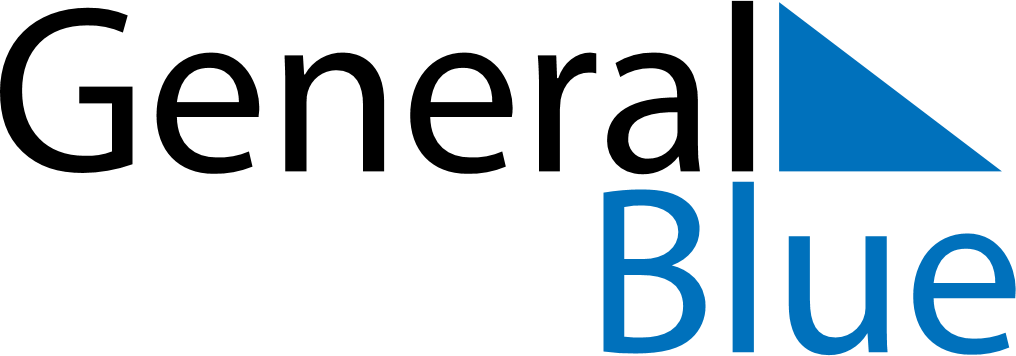 June 2024June 2024June 2024June 2024June 2024June 2024June 2024Bielsk, Mazovia, PolandBielsk, Mazovia, PolandBielsk, Mazovia, PolandBielsk, Mazovia, PolandBielsk, Mazovia, PolandBielsk, Mazovia, PolandBielsk, Mazovia, PolandSundayMondayMondayTuesdayWednesdayThursdayFridaySaturday1Sunrise: 4:22 AMSunset: 8:54 PMDaylight: 16 hours and 31 minutes.23345678Sunrise: 4:22 AMSunset: 8:55 PMDaylight: 16 hours and 33 minutes.Sunrise: 4:21 AMSunset: 8:56 PMDaylight: 16 hours and 35 minutes.Sunrise: 4:21 AMSunset: 8:56 PMDaylight: 16 hours and 35 minutes.Sunrise: 4:20 AMSunset: 8:57 PMDaylight: 16 hours and 36 minutes.Sunrise: 4:19 AMSunset: 8:58 PMDaylight: 16 hours and 38 minutes.Sunrise: 4:19 AMSunset: 8:59 PMDaylight: 16 hours and 40 minutes.Sunrise: 4:18 AMSunset: 9:00 PMDaylight: 16 hours and 41 minutes.Sunrise: 4:18 AMSunset: 9:01 PMDaylight: 16 hours and 43 minutes.910101112131415Sunrise: 4:17 AMSunset: 9:02 PMDaylight: 16 hours and 44 minutes.Sunrise: 4:17 AMSunset: 9:03 PMDaylight: 16 hours and 45 minutes.Sunrise: 4:17 AMSunset: 9:03 PMDaylight: 16 hours and 45 minutes.Sunrise: 4:17 AMSunset: 9:03 PMDaylight: 16 hours and 46 minutes.Sunrise: 4:16 AMSunset: 9:04 PMDaylight: 16 hours and 47 minutes.Sunrise: 4:16 AMSunset: 9:05 PMDaylight: 16 hours and 48 minutes.Sunrise: 4:16 AMSunset: 9:05 PMDaylight: 16 hours and 49 minutes.Sunrise: 4:16 AMSunset: 9:06 PMDaylight: 16 hours and 50 minutes.1617171819202122Sunrise: 4:16 AMSunset: 9:06 PMDaylight: 16 hours and 50 minutes.Sunrise: 4:16 AMSunset: 9:07 PMDaylight: 16 hours and 51 minutes.Sunrise: 4:16 AMSunset: 9:07 PMDaylight: 16 hours and 51 minutes.Sunrise: 4:16 AMSunset: 9:07 PMDaylight: 16 hours and 51 minutes.Sunrise: 4:16 AMSunset: 9:08 PMDaylight: 16 hours and 51 minutes.Sunrise: 4:16 AMSunset: 9:08 PMDaylight: 16 hours and 51 minutes.Sunrise: 4:16 AMSunset: 9:08 PMDaylight: 16 hours and 51 minutes.Sunrise: 4:16 AMSunset: 9:08 PMDaylight: 16 hours and 51 minutes.2324242526272829Sunrise: 4:17 AMSunset: 9:08 PMDaylight: 16 hours and 51 minutes.Sunrise: 4:17 AMSunset: 9:08 PMDaylight: 16 hours and 51 minutes.Sunrise: 4:17 AMSunset: 9:08 PMDaylight: 16 hours and 51 minutes.Sunrise: 4:17 AMSunset: 9:08 PMDaylight: 16 hours and 50 minutes.Sunrise: 4:18 AMSunset: 9:08 PMDaylight: 16 hours and 50 minutes.Sunrise: 4:18 AMSunset: 9:08 PMDaylight: 16 hours and 49 minutes.Sunrise: 4:19 AMSunset: 9:08 PMDaylight: 16 hours and 49 minutes.Sunrise: 4:20 AMSunset: 9:08 PMDaylight: 16 hours and 48 minutes.30Sunrise: 4:20 AMSunset: 9:08 PMDaylight: 16 hours and 47 minutes.